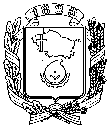 АДМИНИСТРАЦИЯ ГОРОДА НЕВИННОМЫССКАСТАВРОПОЛЬСКОГО КРАЯПОСТАНОВЛЕНИЕ22.05.2019                                  г. Невинномысск                                         № 725О внесении изменений в схему теплоснабжения города Невинномысска на период до 2029 года, утвержденную постановлением администрации города Невинномысска от 29 декабря 2014 г. № 4062	В соответствии с Федеральными законами от 06 октября 2003 года            № 131-ФЗ «Об общих принципах организации местного самоуправления в Российской Федерации», от 27 июля 2010 года № 190-ФЗ «О теплоснабжении», постановлением Правительства Российской Федерации от 22 февраля 2012 г. № 154 «О требованиях к схемам теплоснабжения, порядку их разработки и утверждения», протоколом публичных слушаний по вопросу «О внесении изменений в схему теплоснабжения города Невинномысска на период до 2029 года, утвержденную постановлением администрации города Невинномысска от 29 декабря 2014 г. № 4062» от 09 апреля 2019 г., постановляю:1. Внести изменения в схему теплоснабжения города Невинномысска на период до 2029 года, утвержденную постановлением администрации города Невинномысска от   29 декабря 2014 г. № 4062 «Об утверждении схемы теплоснабжения города Невинномысска на период до 2029 года», согласно приложению к настоящему постановлению.2. Разместить настоящее постановление на официальном сайте администрации города Невинномысска в информационно-телекоммуникационной сети «Интернет».Глава города НевинномысскаСтавропольского края                                                                    М.А. МиненковПриложениек постановлению администрациигорода Невинномысска22.05.2019 № 725ИЗМЕНЕНИЯ,которые вносятся в схему теплоснабжения города Невинномысска на периоддо 2029 года, утвержденную постановлением администрации города Невинномысска от 29 декабря 2014 г. № 40621. В схеме теплоснабжения города Невинномысска на период до       2029 года (далее – схема) и в приложениях к схеме слова «ОАО «Энел ОГК-5» - Невинномысская ГРЭС», «ОАО «Водоканал», «ОАО «Северокавказская энергоремонтная компания» (СКЭРК)» и «ООО «Предприятие им. Лапина» заменить соответственно словами «Филиал «Невинномысская ГРЭС» ПАО «Энел Россия», «АО «Водоканал» г. Невинномысск», «ПАО «Ставропольэнергосбыт» и «ООО «Теплоснаб – НШК».2. В разделе I «Общая часть» подраздел 1.2 «Характеристика системы теплоснабжения» изложить в следующей редакции:	«1.2. Характеристика системы теплоснабженияТеплоснабжение объектов жилищно-коммунального хозяйства социально – культурной сферы, бытового обслуживания, а также частично предприятий и объектов малого предпринимательства города осуществляется от четырех основных источников теплоснабжения централизовано.Особое место среди них занимает Невинномысская ГРЭС.«Филиал «Невинномысская ГРЭС» ПАО «Энел Россия» с подключенной нагрузкой 180 Гкал/час, что составляет 66,0 % от общей нагрузки теплоснабжения города. Дефицита мощности нет. Протяженность сетей     82,3 км.«Филиал «Невинномысская ГРЭС» ПАО «Энел Россия» – город Невинномысск, улица Энергетиков, 2.Установленная электрическая мощность Невинномысской ГРЭС составляет 1530,2 МВт (1700,2 МВт до 01.04.2015 г.) [1], установленная тепловая мощность – 585 Гкал/час. На электростанции установлено 12 турбин и 14 котлов. Основное топливо – природный газ, резервное – мазут.«Филиал «Невинномысская ГРЭС» ПАО «Энел Россия» разделена на КТЦ-1, КТЦ-2 и ПГУ-410.Основное оборудование КТЦ-1 (ТЭЦ) введено в строй в 2 очереди.Основное оборудование очереди 90 ата включает 4 котлоагрегата      ТП-15 производства Таганрогского котельного завода номинальной производительностью 220 тонн пара в час и 2 теплофикационные турбины ПТ-30/35-90/10-5М и ПТ-25-90/10 производства ОАО «Турбомоторный завод» (Екатерибург) установленной электрической мощностью 30 МВт и 25 МВт, и тепловой мощностью 97 Гкал/час каждая.Основное оборудование очереди 130 ата включает:3 котлоагрегата ТГМ-96 производства Таганрогского котельного завода номинальной производительностью 480 тонн пара в час;теплофикационную турбину ПТ-80/100-130/13 производства Ленинградского металлического завода (ЛМЗ) установленной электрической мощностью 80 МВт и тепловой мощностью 183 Гкал/час;теплофикационную турбину Р-50-130-21 производства Ленинградского металлического завода (ЛМЗ) установленной электрической мощностью 50 МВт и тепловой мощностью 208 Гкал/час.Основное оборудование КТЦ-2 представлено 6 энергоблоками           (ст. № 6-11).В состав каждого энегоблока входят:Котлоагрегат ТГМ-94 производства Таганрогского котельного завода, номанальной производительностью 500 тонн пара в час;Паровая турбина К-155-130 (энергоблоки ст. № 6-10) установленной электрической мощностью 155 МВт или паровая турбина К-160-130            (ст. № 11) установленной электрической мощностью 160 Мвт производства Харьковского турбинного завода.Основное оборудование ПГУ-410 (ст. № 14, 15) включает:трехконтурный барабанный котел-утилизатор производства CMIEnergy паропроизводительностью 355 тонн  пара в час – контур низкого давления;паровую турбину SST-900 установленной электрической мощностью 129,9 МВт производства Siemens-Schuckert, Германия;газовую турбину SGT5-4000F установленной электрической мощностью 280,3 МВт производства SiemensAG.Основным потребителем станции является АО «Невинномысский Азот». ОАО «Северокавказская энергоремонтная компания» (СКЭРК) с подключенной нагрузкой 46,9 Гкал/час, что составляет 17% от общей нагрузки теплоснабжения города. Установленная мощность котельной         48 Гкал/час. ООО «Теплоснаб - НШК» с подключенной нагрузкой 19 Гкал/час, что составляет 6,9% от общей нагрузки теплоснабжения города. Установленная мощность данной котельной 50,5 Гкал/час.ОАО «Квант-Энергия» с подключенной нагрузкой 15,28 Гкал/час, что составляет 5,5 % от общей нагрузки теплоснабжения города. Установленная мощность данной котельной 19,5 Гкал/час. Кроме того в процессе обеспечения города теплом задействована БМК № 21, установленной мощностью 0,344 Гкал/час, с подключенной нагрузкой 0,307 Гкал/час.Тринадцать муниципальных котельных вырабатывают тепловую энергию для жилых домов поселка Правокубанский, ГБУЗ СК Городская детская больница города Невинномысска, ГБУЗ Краевой клинический противотуберкулезный диспансер Невинномысский филиал, объектов УВД, типографии, автошколы РОСТО, жилых домов по улице Апанасенко № 3, 5, 7, 9, 11, средних образовательных школ города № 3, 4, 7, 12, 14, 19 с подключенной нагрузкой 5,12 Гкал/час и установленной мощностью 18,41 Гкал/час.Котельная № 15 с подключенной нагрузкой 2,1 Гкал/час и установленной мощностью 7,2 Гкал/час. В целом по городу в соответствии с установленной мощностью источников тепла имеется возможность дополнительного подключения систем теплопотребления, но оно ограниченно из-за технического состояния и пропускной способности тепловых сетей.».3. В разделе II «Обосновывающие материалы к схеме теплоснабжения»:3.1. В подразделе 2.1 «Существующее положение в сфере производства, передачи и потребления тепловой энергии для целей теплоснабжения»:3.1.1. Пункт 2.1.1 «Функциональная структура теплоснабжения» изложить в следующей редакции:«По состоянию на 01 января 2019 года:	Централизованное теплоснабжение потребителей города Невинномысска осуществляется от 19 источников:«Филиал «Невинномысская ГРЭС» ПАО «Энел Россия»ПАО «Ставропольэнергосбыт»;ООО «Теплоснаб - НШК»;ОАО «Квант – Энергия»;Котельная № 1 г. Невинномысск, ул. Трудовая, 84;Котельная № 2 г. Невинномысск, ул. Апанасенко, 1а;Котельная № 4 г. Невинномысск, ул. Первомайская, 66а;Котельная № 6 г. Невинномысск, пер. Больничный, 2;Котельная № 7 г. Невинномысск, ул. Школьная, 52;Котельная № 9 г. Невинномысск, ул. Луначарского, 47;Котельная № 10 г. Невинномысск, ул. Революционная, 9;Котельная № 11 г. Невинномысск, ул. Луначарского, 149;Котельная № 12 г. Невинномысск, ул. Кооперативная, 98;Котельная № 14 г. Невинномысск, ул. Чкалова, 67;Котельная № 15 г. Невинномысск, ул. Лазо, 1;Котельная № 17 г. Невинномысск, ул. Докучаева, 1Е;Котельная № 19 г. Невинномысск, ул. Свердлова, 16;Котельная № 20 г. Невинномысск, ул. Урожайная, 24;Котельная № 21 г. Невинномысск, ул. Матросова, 1.».3.1.2. В таблице 2 «Обобщенная характеристика системы теплоснабжения городского округа города Невинномысск»:в строке «НГРЭС» цифры «280» и «186» заменить соответственно цифрами «300» и «180»;строки «Котельная № 3», «Котельная № 5» и «Котельная №8» исключить;в строке «Итого» цифры «110071,8» и «45401,01» заменить соответственно цифрами «109172,8» и «45214,81».3.1.3. В пункте 2.1.2 «Источники тепловой энергии»:3.1.3.1. Таблицу 3 изложить в следующей редакции:«Таблица 3».3.1.3.2. Таблицу 10 «Описание котельной № 5» исключить.3.1.3.3. Таблицу 13 изложить в следующей редакции:« Таблица 13Описание насосной № 8».3.1.3.4. Таблицу 24 «Описание котельной № 16 (используется как насосная)» и таблицу 25 «Описание котельной № 18 (используется как насосная) исключить.4. В пункте 2.1.3 «Тепловые сети, сооружения на них и тепловые пункты»:4.1. В таблице 26 «Характеристики участков трубопроводов тепловых сетей филиала «Невинномысская ГРЭС» ОАО «Энел ОГК-5»:4.1.1. Заголовок изложить в следующей редакции: «Характеристики участков трубопроводов тепловых сетей «Филиал «Невинномысская ГРЭС» ПАО «Энел Россия»;4.1.2. Раздел «17-й квартал» дополнить строкой следующего содержания:«».4.2. В таблице 30 «Характеристики участков трубопроводов тепловых сетей котельной № 17, ул. Докучаева, 1-е, г. Невинномысск, пос. Правокубанский» строку«»исключить.5. В пункте 2.1.4 «Зоны действия источников тепловой энергии» таблицу 33 изложить в следующей редакции:«Таблица 33Зоны действия источников теплоснабжения города	».6. В пункте 2.1.5 «Тепловые нагрузки потребителей тепловой энергии, групп потребителей тепловой энергии в зонах действия источников тепловой энергии» в таблице 36 «Многоквартирные дома»:строку «исключить;в строке «Итого» цифры «18,4044» и «31,460» заменить соответственно цифрами «18,3995» и «31,4517».7. В пункте 2.1.7 «Балансы теплоносителя» таблицу 38 «Балансы теплоносителя по муниципальным котельным» изложить в следующей редакции:«Таблица 38Баланс теплоносителя по муниципальным котельным	».8. В пункте 2.1.8 «Топливные балансы источников тепловой энергии» таблицу 39 «Топливный баланс источников тепловой энергии» изложить в следующей редакции:«Таблица 39Топливный баланс источников тепловой энергии	».9. В пункте 2.2.2 «Прогнозы приростов площади строительных фондов» в таблице 50 «Перечень основных мероприятий по развитию сети объектов социальной инфраструктуры» строку«»	исключить.10. В подразделе 2.3 «Предложения по строительству, реконструкции и техническому перевооружению источников тепловой энергии и тепловых сетей» таблицу 51 изложить в следующей редакции:«Таблица 51».11. В разделе III «Схема теплоснабжения» в подразделе 3.6 «Инвестиции в строительство, реконструкцию и техническое перевооружение источников тепловой энергии и тепловых сетей» таблицу 53 изложить в следующей редакции:«Таблица 53».11. Приложение № 1 к схеме теплоснабжения муниципального образования городского округа – города Невинномысска изложить в следующей редакции:«Приложение 1к схеме теплоснабжения муниципального образованиягорода НевинномысскаСтавропольского краяРасчет энергетических характеристик работы тепловых сетей города НевинномысскаРасчет энергетических характеристик работы тепловых сетей             АО «Теплосеть» г. Невинномысск, выполнен в соответствии с требованиями «Методических указаний по составлению энергетической характеристики для систем транспорта тепловой энергии по показателю «тепловые потери» и «потери сетевой воды» СО 153-34.20.523(ч. 3,4)-2003, утвержденные Приказом Министерства энергетики РФ от 30.06.2003 № 278.Нормативные эксплуатационные затраты ресурсов при передаче тепловой энергии включают:затраты (потери) теплоносителя – сетевой воды;потери тепловой энергии.При расчете нормативных эксплуатационных потерь тепловой энергии учитываются следующие составляющие:1. Нормативные технологические потери тепловой энергии теплопередачей через теплоизоляционные конструкции трубопроводов тепловых сетей.2. Нормативные потери тепловой энергии, связанные с потерями теплоносителя, которые включают в себя:2.1. Тепловые потери с утечкой теплоносителя из трубопроводов тепловых сетей.2.2. Технологические затраты тепловой энергии на заполнение трубопроводов после проведения планового ремонта и пуска в эксплуатацию новых сетей.2.3. Технологические затраты тепловой энергии, связанные с проведением регламентных гидравлических испытаний тепловых сетей.Для выполнения расчета нормативных эксплуатационных затрат (потерь) тепловой энергии и теплоносителя тепловая сеть представлялась как совокупность «элементарных» участков теплотрасс, каждый из которых характеризуется следующим набором параметров:L – протяженность (м);Dу – условный диаметр (мм); V – объем (м3);год прокладки (последней замены);тип прокладки (надземная; канальная; бесканальная, прокладка в помещении);тип трубопровода (по умолчанию – участок двухтрубной тепловой сети; другой возможный вариант – однотрубная сеть ГВС).Далее проводились расчеты нормативных потерь для каждого выделенного участка, а определение потерь в целом по тепловым сетям производилось путем суммирования соответствующих нормативов по всем участкам.Средняя за отопительный сезон температура наружного воздуха принималась равной: 0,1º С на основании «Справочного пособия к СНиП 23-01-99 «Строительная климатология».Среднегодовые температуры теплоносителя в подающем и обратном трубопроводах по зонам снабжения, рассчитаны на основании утвержденных для системы теплоснабжения температурных графиков работы в отопительном и межотопительном сезонах.Средняя продолжительность отопительного сезона – 4344 часов.В расчетах использовались также следующие параметры, характеризующие в целом условия работы системы теплоснабжения (одинаковые для всех участков тепловых сетей):nгод= 8424 – продолжительность функционирования тепловой сети в 
течение года (ч);α = 0,25 % - норма среднегодовой утечки теплоносителя;с = 1 – удельная теплоемкость теплоносителя (Ккал/(кг* оС));b= 0,75 – доля массового расхода теплоносителя, теряемого подающим трубопроводом;= 6,4о С – среднегодовая температура холодной воды, используемой для подпитки тепловых сетей;= 12,1о С – среднегодовая температура грунта;= 9,2 оС – среднегодовая температура наружного воздуха.β – коэффициент местных тепловых потерь, который принимался равным: 1,2 – при диаметре трубопроводов до 150 мм; 1,15 - при диаметре трубопроводов > 150 мм и всех трубопроводов бесканальной прокладки.Расчеты нормативных технологических потерь теплоносителя связанных с заполнением трубопроводов после проведения планового ремонта в соответствии с методическими указаниями принимались равными 1,5-кратному объему тепловых сетей.Фактические потери тепловой энергии, потери и затраты теплоносителя существенно выше нормативных, что обусловлено большим физическим износом тепловых сетей (более 80%) и, как следствием, сверхнормативным утечкам и потерям через разрушенную тепловую изоляцию.Расчет нормативов технологических потерь при передаче тепловой энергии по тепловым сетям для АО «Теплосеть» г. Невинномысска разрабатывался на основе энергетических характеристик тепловых сетей систем теплоснабжения по показателю потери сетевой воды и потери тепловой энергии, был выполнен специализированной организацией ООО «Энергосервис Премиум» в 2018 г.Сводная таблица нормируемых потерь тепловой энергии и затрат теплоносителя Мероприятия по повышению энергетической эффективности работы тепловых сетей проводятся в рамках «Инвестиционной Программы АО «Теплосеть» г. Невинномысск по развитию системы теплоснабжения города Невинномысска на 2019-2023 годы».».12. Приложение № 3 к схеме теплоснабжения муниципального образования городского округа – города Невинномысска изложить в следующей редакции:«Приложение 3к схеме теплоснабжения муниципального образованиягорода НевинномысскаСтавропольского краяТехнико-экономическое обоснование реконструкциии и модернизации объектов централизованной системы теплоснабжения.«Строительство 2-х БМК в районе поселка НХКП по улице Лазо, 1Б и       Лазо, 24А»Исходные данные для проектирования:1. Тепловая нагрузка:Всего – 0,75 и 2,25 Гкал/час (уточнить при проектировании).2. Параметры теплоснабжения:температура прямой сетевой воды – 950 С;температура обратной сетевой воды – 700С.Система теплоснабжения:четырехтрубная;закрытая;независимая.Проектом предусмотреть:установку 2-х блочно-модульных котельных с современными водогрейными котлами, с КПД не ниже 0,94;ХВО – комплексонаты;узлы учета всех видов энергоресерсов, в том числе электроэнергии, тепла, воды и газа с оборудованием, обеспечивающим дистанционный сбор результатов измерений по телефонным линиям и каналам сотовой связи (GSM) и автоматическую передачу SMS – сообщений при возникновении диагностируемой ситуации;средства автоматического регулирования, защиты, контроля и сигнализации (в том числе, регулирования температуры теплоносителя в зависимости от температуры наружного воздуха, согласно температурного графика) котельной должны обеспечить автоматическую работу основного и вспомогательного оборудования котельной в зависимости от заданных параметров работы и с учетом теплопотребляющих установок без постоянного обслуживания персонала.Котельная должна быть защищена от несанкционированного доступа внутрь.На диспетчерский пульт (промбаза АО «Теплосеть» по  бульвару Мира, 21) должны быть вынесены сигналы (световые и звуковые):неисправности оборудования, при этом в котельной фиксируется причина вызова:повышение или понижение давления газа перед горелками;уменьшение разрежения в топке;погасание факела горелок;повышение температуры воды на выходе из котла;повышение и понижение давления воды на выходе из котла;неисправности цепей защиты, включая исчезновение напряжения;сигнал срабатывания главного быстродействующего запорного клапанагазоснабжения котельной;сигнал при достижении загазованности помещения 10% нижнего предела воспламеняемости природного газа;сигнал о несанкционированном доступе в здание котельной (охранная сигнализация);сигнал о возгорании в помещениях котельной (пожарная сигнализация).На диспетчерский пульт (промбаза АО «Теплосеть» по бульвару Мира, 21) должна передаваться оперативная информация:расход газа;давление газа в трубопроводах перед котлами;температура воды в подающем и обратном трубопроводах;давление воды в подающем и обратном трубопроводах;разрежение в топках котлов;температура воды в котлах;работа насосов;наличие напряжения электропитания.Способ передачи информации в диспетчерскую: радиостанцией по радиочастотному каналу.Реконструкция трубопроводов 1 главной тепловой сети от ТК 1/9 ФД«Кавказ» до ТК 1/11 по улице Гагарина, 6 диаметром 500 мм с заменой на трубу с предварительно нанесенной ППУ изоляциейИсходные данные для проектирования: 1. Параметры теплоснабжения:температура прямой сетевой воды в отопительный период - 110 °С; температура обратной сетевой воды в отопительный период - 70 °С;температура прямой сетевой воды в межотопительный период - 70 °С;температура обратной сетевой воды в межотопительный период - 42°С.Давление в точке присоединения:в подающем трубопроводе Р1= 6,0 кгс/см2;в обратном трубопроводе Р2 = 3,5 кгс/см2.2. Система теплоснабжения:двухтрубная;закрытая;диаметр трубопроводов - 500 мм.3. Проектом предусмотреть:прокладку тепловой сети трубопроводами предварительно изолированными пенополиуретановой изоляцией с учетом СОДК;компенсирующие устройства для компенсации тепловых удлинений трубопроводов тепловой сети, самокомпенсацию;запорную арматуру в тепловых камерах:у точки присоединения, в узлах ответвлений, в том числе на трубопроводах к отдельным зданиям;штуцера с запорной арматурой в низших точках трубопроводов для спуска воды (спускные устройства);сигнал при достижении загазованности помещения 10% нижнего предела воспламеняемости природного газа;сигнал о несанкционированном доступе в здание котельной (охранная сигнализация);сигнал о возгорании в помещениях котельной (пожарная сигнализация).На диспетчерский пульт (промбаза АО «Теплосеть» по бульвару Мира, 21) должна передаваться оперативная информация:расход газа;давление газа в трубопроводах перед котлами;температура воды в подающем и обратном трубопроводах;давление воды в подающем и обратном трубопроводах;разрежение в топках котлов;температура воды в котлах;работа насосов;наличие напряжения электропитания.Способ передачи информации в диспетчерскую: радиостанцией по радиочастотному каналу.Реконструкция трубопроводов 2 главной тепловой сети от ТК 2/9 в сторону ТК 2/10 по Пятигорскому шоссе 25 и от ТК 2/10А в сторону ТК 2/12 по Бульвару Мира 21 диаметром 500 мм с заменой на трубу с предварительно нанесенной ППУ изоляциейИсходные данные для проектирования: 1.Параметры теплоснабжения:Температура прямой сетевой воды в отопительный период – 110 оС.Температура обратной сетевой воды в отопительный период - 70 оС.Температура прямой сетевой воды в межотопительный период – 70 оС.Температура обратной сетевой воды в межотопительный период - 42 оС.Давление в точке присоединения:в подающем трубопроводе Р1= 5,2 кгс/см2;в обратном трубопроводе Р2 = 4,0 кгс/см2.2. Система теплоснабжения: двухтрубная;закрытая;диаметр трубопроводов - 500 мм.3. Проектом предусмотреть:прокладку тепловой сети трубопроводами предварительно изолированными пенополиуретановой изоляцией с учетом СОДК;компенсирующие устройства для компенсации тепловых удлинений трубопроводов тепловой сети, самокомпенсацию;запорную арматуру в тепловых камерах: у точки присоединения, в узлах ответвлений в том числе на трубопроводах к отдельным зданиям;штуцера с запорной арматурой в низших точках трубопроводов для спуска воды (спускные устройства);штуцера с запорной арматурой в высших точках трубопроводов для выпуска воздуха (воздушники);защиту тепловой сети в местах ее прохождения под автомобильной дорогой (парковкой).Реконструкция трубопроводов тепловой сети от ТК 2/25 по улице Линейной до ТК 2/28 по улице Железнодорожной диаметром 500 мм с заменой на трубу с предварительно нанесенной ППУ изоляцией (с проколом под ЖД).Исходные данные для проектирования: Параметры теплоснабжения:температура прямой сетевой воды в отопительный период – 110 оС;температура обратной сетевой воды в отопительный период - 70 оС;температура прямой сетевой воды в межотопительный период – 70 оС;температура обратной сетевой воды в межотопительный период -        42 оС.Давление в точке присоединения:в подающем трубопроводе Р1= 4,5 кгс/см2;в обратном трубопроводе Р2 = 3,7 кгс/см2.2. Система теплоснабжения: двухтрубная;закрытая;диаметр трубопроводов -  500 мм.3. Проектом предусмотреть:прокладку тепловой сети трубопроводами предварительно изолированными пенополиуретановой изоляцией с учетом СОДК;компенсирующие устройства для компенсации тепловых удлинений трубопроводов тепловой сети, самокомпенсацию;запорную арматуру в тепловых камерах: у точки присоединения, в узлах ответвлений в том числе на трубопроводах к отдельным зданиям;штуцера с запорной арматурой в низших точках трубопроводов для спуска воды (спускные устройства);штуцера с запорной арматурой в высших точках трубопроводов для выпуска воздуха (воздушники);защиту тепловой сети в местах ее прохождения под автомобильной дорогой (парковкой).Переход под железнодорожным полотном выполнить проколом.Реконструкция сетей ГВС поселка НШК вдоль канала до гребенки диаметром 200 мм с заменой на ПП в ППУ изоляцией		Исходные данные для проектирования: Параметры теплоносителя:температура – 50 оС;давление в точке присоединения Р4= 3,0 кгс/см2.2. Диаметр трубопровода - 200 мм.3. Проектом предусмотреть:прокладку трубопровода рециркуляции горячего водоснабжения из полипропилена, предварительно изолированным пенополиуретановой изоляцией;компенсирующие устройства для компенсации тепловых удлинений трубопроводов тепловой сети, самокомпенсацию;запорную арматуру в узлах ответвлений в т.ч. на трубопроводах к отдельным зданиям;штуцера с запорной арматурой в низших точках трубопроводов для спуска воды (спускные устройства);штуцера с запорной арматурой в высших точках трубопроводов для выпуска воздуха (воздушники).Реконструкция тепловых сетей 1 главной тепломагистрали от ТК 1/7 до ТК 1/8 по улице Низяева диаметром 500 мм с заменой на трубу с предварительно нанесенной ППУ изоляциейИсходные данные для проектирования: Параметры теплоснабжения:температура прямой сетевой воды в отопительный период – 110 оС;температура обратной сетевой воды в отопительный период - 70 оС;температура прямой сетевой воды в межотопительный период – 70 оС;температура обратной сетевой воды в межотопительный период - 42 оС;Давление в точке присоединения:		в подающем трубопроводе Р1= 6,2 кгс/см2;		в обратном трубопроводе Р2 = 3,3 кгс/см2.2. Система теплоснабжения: двухтрубная;закрытая;		диаметр трубопроводов - 500 мм.3. Проектом предусмотреть:прокладку тепловой сети трубопроводами предварительно изолированными пенополиуретановой изоляцией с учетом СОДК;компенсирующие устройства для компенсации тепловых удлинений трубопроводов тепловой сети, самокомпенсацию;запорную арматуру в тепловых камерах: у точки присоединения, в узлах ответвлений в том числе на трубопроводах к отдельным зданиям;штуцера с запорной арматурой в низших точках трубопроводов для спуска воды (спускные устройства);штуцера с запорной арматурой в высших точках трубопроводов для выпуска воздуха (воздушники);защиту тепловой сети в местах ее прохождения под автомобильной дорогой (парковкой).Строительство БМК по улице Трудовая, 84, взамен котельной № 1Исходные данные для проектирования: 1. Тепловая нагрузка:всего – 0,9 Гкал/час (уточнить при проектировании). 2. Параметры теплоснабжения:температура прямой сетевой воды – 95 0С;температура обратной сетевой воды - 70 0С.Система теплоснабжения: четырехтрубная;закрытая;независимая.Проектом предусмотреть:установку блочно-модульной котельной с современными водогрейными котлами, с КПД не ниже 0,94; ХВО – комплексонаты;узлы учета всех видов энергоресурсов в том числе электроэнергии, тепла, воды и газа с оборудованием, обеспечивающим дистанционный сбор результатов измерений по телефонным линиям и каналам сотовой связи (GSM) и автоматическую передачу SMS- сообщений при возникновении диагностируемой ситуации;средства автоматического регулирования, защиты, контроля и сигнализации (в т.ч. регулирования температуры теплоносителя в зависимости от температуры наружного воздуха, согласно температурного графика) котельной должны обеспечить автоматическую работу основного и вспомогательного оборудования котельной в зависимости от заданных параметров работы и с учетом теплопотребляющих установок без постоянного обслуживающего персонала.Котельная должна быть защищена от несанкционированного доступа внутрь. На диспетчерский пульт (промбаза АО «Теплосеть» г. Невинномысск по бульвару Мира, 21) должны быть вынесены сигналы (световые и звуковые):1) неисправности оборудования, при этом в котельной фиксируется причина вызова:повышение или понижение давления газа перед горелками;уменьшение разрежения в топке;погасание факела горелок;повышение температуры воды на выходе из котла;повышение и понижение давления воды на выходе из котла; неисправности цепей защиты, включая исчезновение напряжения.2) сигнал срабатывания главного быстродействующего запорного клапана газоснабжения котельной;3) сигнал при достижении загазованности помещения 10% нижнего предела воспламеняемости природного газа; 4) сигнал о несанкционированном доступе в здание котельной (охранная сигнализация);5) сигнал о возгорании в помещениях котельной (пожарная сигнализация).На диспетчерский пульт (промбаза АО «Теплосеть» г. Невинномысск по бульвару Мира, 21) должна передаваться оперативная информация:расход газа;давление газа в трубопроводах перед котлами;температура воды в подающем и обратном трубопроводах;давление воды в подающем и обратном трубопроводах;разрежение в топках котлов;температура воды в котлах;работа насосов;наличие напряжения электропитания.Способ передачи информации в диспетчерскую – радиостанцией по радиочастотному каналу.Строительство БМК по ул. Школьная, 52, взамен котельной № 7Исходные данные для проектирования: 1. Тепловая нагрузка:всего – 0, 20 Гкал/час (уточнить при проектировании). 2. Параметры теплоснабжения:температура прямой сетевой воды – 95 0С;температура обратной сетевой воды - 70 0С.Система теплоснабжения: двухтрубная;закрытая;независимая.Проектом предусмотреть:смену существующих водогрейных котлов на современные водогрейные котлы с КПД не ниже 0,91; ХВО – комплексонаты;узлы учета всех видов энергоресурсов в том числе электроэнергии, тепла, воды и газа с оборудованием, обеспечивающим дистанционный сбор результатов измерений по телефонным линиям и каналам сотовой связи (GSM) и автоматическую передачу SMS- сообщений при возникновении диагностируемой ситуации;средства автоматического регулирования, защиты, контроля и сигнализации (в том числе регулирования температуры теплоносителя в зависимости от температуры наружного воздуха согласно температурного графика) котельной должны обеспечить автоматическую работу основного и вспомогательного оборудования котельной в зависимости от заданных параметров работы и с учетом теплопотребляющих установок без постоянного обслуживающего персонала;запуск котлов при аварийном их отключении должен производиться после устранения неисправностей вручную.Котельная должна быть защищена от несанкционированного доступа внутрь. На диспетчерский пульт (промбаза АО «Теплосеть» г. Невинномысск по бульвару Мира, 21) должны быть вынесены сигналы (световые и звуковые):1) неисправности оборудования, при этом в котельной фиксируется причина вызова:повышение или понижение давления газа перед горелками;уменьшение разрежения в топке;погасание факела горелок;повышение температуры воды на выходе из котла;повышение давления воды на выходе из котла; неисправности цепей защиты, включая исчезновение напряжения.2) сигнал срабатывания главного быстродействующего запорного клапана газоснабжения котельной;	3) сигнал при достижении загазованности помещения 10% нижнего предела воспламеняемости природного газа; 4) сигнал о несанкционированном доступе в здание котельной (охранная сигнализация);5) сигнал о возгорании в помещениях котельной (пожарная сигнализация).На диспетчерский пульт (промбаза АО «Теплосеть» г. Невинномысск по бульвару Мира, 21) должна передаваться оперативная информация:расход газа;давление газа в трубопроводах перед котлами;температура воды в подающем и обратном трубопроводах;давление воды в подающем и обратном трубопроводах;разрежение в топках котлов;температура воды в котлах;работа насосов;наличие напряжения электропитания. Способ передачи информации в диспетчерскую – радиостанцией по радиочастотному каналу. Строительство БМК по улице Кооперативная, 98, взамен котельной № 12Исходные данные для проектирования: 1. Тепловая нагрузка:всего – 0,58 Гкал/час (уточнить при проектировании). 2. Параметры теплоснабжения:температура прямой сетевой воды – 95 0С;температура обратной сетевой воды - 70 0С.3. Система теплоснабжения: двухтрубная;закрытая;независимая.Проектом предусмотреть:смену существующих водогрейных котлов на современные водогрейные котлы с КПД не ниже 0,94; ХВО – комплексонаты;узлы учета всех видов энергоресурсов в том числе электроэнергии, тепла, воды и газа с оборудованием, обеспечивающим дистанционный сбор результатов измерений по телефонным линиям и каналам сотовой связи (GSM) и автоматическую передачу SMS- сообщений при возникновении диагностируемой ситуации;средства автоматического регулирования, защиты, контроля и сигнализации (в т.ч. регулирования температуры теплоносителя в зависимости от температуры наружного воздуха согласно температурного графика) котельной должны обеспечить автоматическую работу основного и вспомогательного оборудования котельной в зависимости от заданных параметров работы и с учетом теплопотребляющих установок без постоянного обслуживающего персонала;запуск котлов при аварийном их отключении должен производиться после устранения неисправностей вручную.Котельная должна быть защищена от несанкционированного доступа внутрь. На диспетчерский пульт (промбаза АО «Теплосеть» г. Невинномысск по бульвару Мира, 21) должны быть вынесены сигналы (световые и звуковые):1) неисправности оборудования, при этом в котельной фиксируется причина вызова:повышение или понижение давления газа перед горелками;уменьшение разрежения в топке;погасание факела горелок;повышение температуры воды на выходе из котла;повышение давления воды на выходе из котла; неисправности цепей защиты, включая исчезновение напряжения;2) сигнал срабатывания главного быстродействующего запорного клапана газоснабжения котельной;3) сигнал при достижении загазованности помещения 10% нижнего предела воспламеняемости природного газа; 4) сигнал о несанкционированном доступе в здание котельной (охранная сигнализация);5) сигнал о возгорании в помещениях котельной (пожарная сигнализация).На диспетчерский пульт (промбаза АО «Теплосеть» г. Невинномысск по бульвар Мира, 21) должна передаваться оперативная информация:расход газа;давление газа в трубопроводах перед котлами;температура воды в подающем и обратном трубопроводах;давление воды в подающем и обратном трубопроводах;разрежение в топках котлов;температура воды в котлах;работа насосов;наличие напряжения электропитания. Способ передачи информации в диспетчерскую – радиостанцией по радиочастотному каналу.».Первый заместитель главы администрациигорода Невинномысска                                                                     В.Э. СоколюкСостав турбинного оборудованияСостав турбинного оборудованияСостав турбинного оборудованияСостав турбинного оборудованияСостав турбинного оборудованияСостав турбинного оборудованияСостав турбинного оборудованияСостав турбинного оборудованияСостав турбинного оборудованияСостав турбинного оборудованияСостав турбинного оборудованияСостав турбинного оборудованияСостав турбинного оборудованияСостав турбинного оборудованияСостав турбинного оборудованияСт. №Марка турбины, завод изготовительМарка турбины, завод изготовительМарка турбины, завод изготовительМощностьМощностьМощностьПараметры свежего параПараметры свежего параПараметры свежего параПараметры свежего параГод ввода в эксплуатациюГод ввода в эксплуатациюГод ввода в эксплуатациюНаработка с начала эксплуатации с 01.01.2018Ст. №Марка турбины, завод изготовительМарка турбины, завод изготовительМарка турбины, завод изготовительNуст,МВтNуст,МВтQуст, Гкалл/чР, кг/см2Р, кг/см2t, 0Сt, 0СГод ввода в эксплуатациюГод ввода в эксплуатациюГод ввода в эксплуатациюНаработка с начала эксплуатации с 01.01.20181ПТ-30/35-90/10-5М, УТМЗПТ-30/35-90/10-5М, УТМЗПТ-30/35-90/10-5М, УТМЗ3030979090535535201020102010563042ПТ-25/30-90/10, УТМЗПТ-25/30-90/10, УТМЗПТ-25/30-90/10, УТМЗ25259790905355351960196019603940683ПТ-80/100-130/13, ЛМЗПТ-80/100-130/13, ЛМЗПТ-80/100-130/13, ЛМЗ8080183130130555555200520052005606394Р-50-130/21, ЛМЗР-50-130/21, ЛМЗР-50-130/21, ЛМЗ5050208130130555555196819681968397233Состав котельного оборудованияСостав котельного оборудованияСостав котельного оборудованияСостав котельного оборудованияСостав котельного оборудованияСостав котельного оборудованияСостав котельного оборудованияСостав котельного оборудованияСостав котельного оборудованияСостав котельного оборудованияСостав котельного оборудованияСостав котельного оборудованияСостав котельного оборудованияСостав котельного оборудованияСостав котельного оборудованияСт. №Марка котла, завод изготовительМарка котла, завод изготовительМарка котла, завод изготовительПроизводительность, т/чПроизводительность, т/чПроизводительность, т/чПараметры теплоносителяПараметры теплоносителяПараметры теплоносителяПараметры теплоносителяГод ввода в эксплуата-циюГод ввода в эксплуата-циюНаработка с начала эксплуата-ции на 01.01.2018Наработка с начала эксплуата-ции на 01.01.2018Ст. №Марка котла, завод изготовительМарка котла, завод изготовительМарка котла, завод изготовительПроизводительность, т/чПроизводительность, т/чПроизводительность, т/чР, кг/см2Р, кг/см2t, 0Сt, 0СГод ввода в эксплуата-циюГод ввода в эксплуата-циюНаработка с начала эксплуата-ции на 01.01.2018Наработка с начала эксплуата-ции на 01.01.20181ТП-15, ТКЗТП-15, ТКЗТП-15, ТКЗ220220220100100540540196019603119623119622ТП-15, ТКЗТП-15, ТКЗТП-15, ТКЗ220220220100100540540196019603280393280393ТП-15, ТКЗТП-15, ТКЗТП-15, ТКЗ220220220100100540540196219622617902617903АТП-15, ТКЗТП-15, ТКЗТП-15, ТКЗ220220220100100540540196519652373612373614ТГМ-96, ТКЗТГМ-96, ТКЗТГМ-96, ТКЗ480480480140140560560196819682797622797625ТГМ-96, ТКЗТГМ-96, ТКЗТГМ-96, ТКЗ480480480140140560560197219722015622015625АТГМ-96, ТКЗТГМ-96, ТКЗТГМ-96, ТКЗ48048048014014056056019741974193944193944Бойлерная установкаБойлерная установкаБойлерная установкаБойлерная установкаБойлерная установкаБойлерная установкаБойлерная установкаБойлерная установкаБойлерная установкаБойлерная установкаБойлерная установкаБойлерная установкаБойлерная установкаБойлерная установкаБойлерная установкаСт. №МаркаМаркаМаркаГод ввода в эксплуатациюГод ввода в эксплуатациюГод ввода в эксплуатациюПоверхность теплообмена, м2Поверхность теплообмена, м2Поверхность теплообмена, м2Поверхность теплообмена, м2Давление, кг/см2Давление, кг/см2Расход сетевой воды, м3/чРасход сетевой воды, м3/чОБ-1АПСВ-500-3-23ПСВ-500-3-23ПСВ-500-3-23197219721972500500500500161611501150ОБ-1БПСВ-500-3-23ПСВ-500-3-23ПСВ-500-3-23197219721972500500500500161611501150ОБ-2АПСВ-500-3-23ПСВ-500-3-23ПСВ-500-3-23197319731973500500500500161611501150ОБ-2БПСВ-500-3-23ПСВ-500-3-23ПСВ-500-3-23197319731973500500500500161611501150ОБ-3АПСВ-500-3-23ПСВ-500-3-23ПСВ-500-3-23200520052005500500500500161611501150ОБ-3БПСВ-500-3-23ПСВ-500-3-23ПСВ-500-3-23200520052005500500500500161611501150ПБ-1ПСВ-500-14-23ПСВ-500-14-23ПСВ-500-14-23197219721972500500500500161618001800ПБ-2ПСВ-500-14-23ПСВ-500-14-23ПСВ-500-14-23197319731973500500500500161618001800ПСГПСГПСГПСГ2005200520051380138013801380161630003000Дымовые трубыДымовые трубыДымовые трубыДымовые трубыДымовые трубыДымовые трубыДымовые трубыДымовые трубыДымовые трубыДымовые трубыДымовые трубыДымовые трубыДымовые трубыДымовые трубыДымовые трубыСт.№ВысотаВысотаВысотаДиаметр устья, мДиаметр устья, мДиаметр устья, мМатериалМатериалМатериалМатериалСт. № подключенных к трубе котловСт. № подключенных к трубе котловСт. № подключенных к трубе котловСт. № подключенных к трубе котлов11201201206,36,36,3железобетонжелезобетонжелезобетонжелезобетон1,2,3,3А1,2,3,3А1,2,3,3А1,2,3,3А21201201206,96,96,9железобетонжелезобетонжелезобетонжелезобетон4,5,5А4,5,5А4,5,5А4,5,5АНасосные агрегатыНасосные агрегатыНасосные агрегатыНасосные агрегатыНасосные агрегатыНасосные агрегатыНасосные агрегатыНасосные агрегатыНасосные агрегатыНасосные агрегатыНасосные агрегатыНасосные агрегатыНасосные агрегатыНасосные агрегатыНасосные агрегатыСт. №Ст. №МаркаГод ввода в эксплуатациюГод ввода в эксплуатациюПроизводительность, м3/чПроизводительность, м3/чПроизводительность, м3/чНапор, м вод. ст.Напор, м вод. ст.Мощность, кВт/чМощность, кВт/чЧастота вращения, об/минЧастота вращения, об/минЧастота вращения, об/минНТС-1АНТС-1А14Д6М19651965850850850137137630630145014501450НТС-1БНТС-1Б14Д6М19651965850850850137137630630145014501450НТС-1ВНТС-1В14Д6М19651965850850850137137630630145014501450НТС-2АНТС-2А14Д6М19711971850850850137137630630145014501450НТС-2БНТС-2Б14Д6М19711971850850850137137630630145014501450НТС-2ВНТС-2В14Д6М19711971850850850137137630630145014501450НТС-3АНТС-3АСЭ-1250-140-1120032003125012501250140140630630150015001500НТС-3БНТС-3БСЭ-1250-140-1120032003125012501250140140630630150015001500НТС-3ВНТС-3ВСЭ-1250-140-1120032003125012501250140140630630150015001500НПТС-1АНПТС-1АКМ-100-80-1601996199610010010032323030290029002900НПТС-1БНПТС-1БКМ-100-80-1601996199610010010032323030290029002900НПТС-2АНПТС-2АК-90-5519901990909090555518,518,5290029002900НПТС-2БНПТС-2БК-90-5519901990909090555518,518,5290029002900НПТС-3АНПТС-3АК-100-80-1601997199710010010032321515290029002900НПТС-3БНПТС-3БК-100-80-1601977197710010010032321515290029002900Наименование показателейПоказатель12Адресг. Невинномысск, ул. Ленина, 107Тип (на подающем трубопроводе/на обратном трубопроводе)на подающем трубопроводеМарка насосовWilo-ElКоличество насосов, шт.6Расход, м3/час75Давление на входе, м. вод. ст.35Давление на выходе, м. вод. ст.40Схема присоединения насосов к магистральным трубопроводампараллельнаяСостояние каждого насоса (в работе/отключен/резерв)2 в работе, 4 в резервеРподаю-щийобрат-ныйПТК17/6насос-ная№ 8328,0328,52061500,7-0,8бес-каналь-наяППУ201815075110/70рподающий обратныйПТемиря-зеваТемиря-зева, 37326,00328,0015500,7надзем-наямин-вата4,14/2,581,783110 /70Теплоснабжающая организацияВид источника теплоснабженияЗоны действия источников теплоснабжения123Филиал «Невинномысская ГРЭС» ПАО «Энел Россия»ГРЭСмикрорайоны №№ 1, 2, 3, 5, 15, 15а, кварталы №№ 1, 1а, 2, 9, 10, 11, 16, 17, 25, 25а, 26123ПАО «Ставропольэнергосбыт»отопительная котельная100 и 101 микрорайоны, район железной дорогиООО «Теплоснаб – НШК»отопительная котельнаяЗакубанская часть города, поселок Невинномысского шерстяного комбината123ОАО «Квант – Энергия»отопительная котельная6 микрорайонАО «Теплосеть» г. НевинномысскКотельная № 1отопительная котельнаяОтдел здравоохранения – детская больницаКотельная № 2отопительная котельнаяДома по ул. Апанасенко № 1, 3, 5, 7, 11Котельная № 4отопительная котельнаяМБУ «По благоустройству города Невинномысска, ЗАО «Невинномысская городская типография», ФГКУ «4 отряд ФПС по Ставропольскому краю»Котельная № 6 отопительная котельнаяКраевой противотуберкулезный диспансерКотельная № 7 отопительная котельнаяУправление образования – МБОУ СОШ № 7Насосная № 8 подкачивающая насоснаяУправление образования – МБОУ СОШ № 3Котельная № 9отопительная котельнаяУправление образования – МБОУ СОШ № 14Котельная № 10 отопительная котельнаяУправление образования – станция юных натуралистовКотельная № 11отопительная котельнаяШкола-интернат для детей сиротКотельная № 12отопительная котельнаяУправление образования – МБОУ СОШ № 5Котельная № 14отопительная котельнаяУправление образования – МБОУ СОШ № 19Котельная № 15отопительная котельнаяпоселок НКХП, жилые домаКотельная № 17отопительная котельнаяЖилые дома и социальные объекты – поселок ПравокубанскийКотельная № 19отопительная котельнаяУправление образования, комитет по труду и социальной поддержке населенияКотельная № 20 отопительная котельнаяУправление образования - МБДОУ № 4 г. НевинномысскаКотельная № 21 отопительная котельнаяЖилые дома – ул. Матросова, 1, 1а, 1б, 2, 4МКДТимирязева, 370,00490,0083»НаименованиеСреднесуточный расход воды, м3Расход воды на подпитку, м3/часКотельная № 1300,02Котельная № 20,30,01Котельная № 40,50,01Котельная № 6100,01Котельная № 70,230,003Котельная № 90,20,006Котельная № 100,0050,0002Котельная № 11160,07Котельная № 120,30,003Котельная № 140,070,003Котельная № 15700,2Котельная № 17200,35Котельная № 190,070,003Котельная № 2040,003Котельная № 2130,003Филиал «Невинномысская ГРЭС» ПАО «Энел Россия»сведения не представленысведения не представленыООО «Квант – Энергия»сведения не представленысведения не представленыООО «Теплоснаб – НШК»сведения не представленысведения не представленыПАО «Ставропольэнергосбыт»сведения не представленысведения не представленыИсточник тепловой энергииКотлоагрегаты (основные)Вид основного топливаПроизводство тепловой энергии, Гкал/годРасход условного топлива на выработку тепла, т (у.т./год)Расход натурального топлива на выработку тепла, тыс. м3/год (для газообразного топлива)Источник тепловой энергииКотлоагрегаты (основные)Вид основного топлива2018 г.2018 г.2018 г.123456Котельная № 1«Минск-1» - 4 шт.природный газ2563,413434,964371,764Котельная № 2«Compact A 250» – 4 шт.природный газ2383,470369,075315,449Котельная № 4«Универсал – 5» – 3 шт.природный газ1062,570183,292156,66Котельная № 6КВГ – 1.1-95 – 1 шт.КВГ-250 – 2 шт.природный газ1083,611166,284142,123Котельная № 7«Универсал -5» - 4 шт.природный газ372,22064,85755,433Котельная № 9«Универсал – 6» - 2 шт.природный газ668,388112,72596,346Котельная № 10«Ишма - 25» - 2 шт.природный газ77,82812,26910,486Котельная № 11«Факел – Г» - 5 шт.природный газ1341,470219,471187,582Котельная № 12Универсал – 5» - 2 шт.«Универсал – 6» - 2 шт.природный газ752,516125,574107,328Котельная № 14 «Dakon NM-90» - 2 шт.природный газ183,32028,72124,548Котельная № 15ДКВР - 4/13 – 3 шт.природный газ5773,173909,480777,333Котельная № 17ДКВР – 2,5/13 – 3 шт.природный газ5766,934916,874783,653Котельная № 19«Dakon-Nova N – 120» - 2 шт.природный газ346,44954,24646,364Котельная № 20«Ишма – 100» - 3 шт.природный газ253,79038,09832,562Котельная № 21«Proterm Bison NO» - 2 шт.природный газ449,21969,47659,612Филиал «Невинномысская ГРЭС» ПАО «Энел Россия»ТП – 15 – 4 шт.ТГМ-96 – 3 шт.природный газ366650н/дн/дОАО «Квант – Энергия»ДКВР-10/13 – 3 шт.природный газ25085н/дн/дООО «Теплоснаб – НШК»ДКВР 20/13 – 3 шт.КВГ – 2,5-95 – 2 шт.ДЕ – 10/14природный газ26511н/дн/дПАО «Ставрополь-энергосбыт»ДКВРприродный газ72140н/дн/дСоздание условий для организации досуга и обеспечения жителей городского округа услугами организаций культурыДворец бракосо-четанияОбъект капитальн-ого строитель-стваВключает в себя залы торжественных обрядов, выставочный зал, предприятия общественного питания, вспомогательные и обслуживающие помещенияг. Невинномысск, на бульваре Мира, восточнее пересечения сул. СевернаяУстановление зон с особыми условиями использования территории не требуется№ п/пНаименование мероприятия, адрес объектаОбъем работВ том числе по годамВ том числе по годамВ том числе по годамВ том числе по годамВ том числе по годам№ п/пНаименование мероприятия, адрес объектаОбъем работ20192020202120222023123456781.Строительство 2-х БМК в районе поселка НХКП по улице Лазо, 1Б и Лазо, 24Акотельная112.Реконструкция трубопроводов 1 главной тепловой сети от ТК 1/9 ФД «Кавказ» до ТК 1/11 по улице Гагарина, 6 диаметром 500 мм с заменой на трубу с предварительно нанесенной ППУ изоляцией332 м13.Реконструкция трубопроводов 2 главной тепловой сети от ТК 2/9 в сторону ТК 2/10 по Пятигорскому шоссе, 25 и от ТК 2/10А в сторону ТК 2/12 по бульвару Мира, 21 диаметром 500 мм с заменой на трубу с предварительно нанесенной ППУ изоляцией203 м14.Реконструкция трубопроводов тепловой сети от ТК 2/25 по улице Линейной до ТК 2/28 по улице Железнодорожной диаметром 500 мм с заменой на трубу с предварительно нанесенной ППУ изоляцией (с проколом по железной дорогой)270 м15.Реконструкция сетей ГВС поселка НШК вдоль канала до гребенки диаметром 200 мм с заменой на ПП в ППУ изоляции85,5 м16.Реконструкция тепловых сетей 1 главной тепломагистрали от ТК 1/7 до ТК 1/8 по улице Низяева диаметром 500 мм с заменой на трубу с предварительно нанесенной ППУ изоляцией195 м17.Строительство БМК по улице Трудовая, 84, взамен котельной № 1котельная18.Строительство БМК по улице Школьной, 52 взамен котельной № 7котельная19.Строительство БМК по улице Кооперативной, 98, взамен котельной № 12котельная110.Приобретение трактора МТЗ 82.1 Беларус или аналога1 единица111.Приобретение экскаватора -погрузчика TerexTLB 825 или аналога1 единица112.Приобретение машины вакуумной КО 503 В-2 на базе ГАЗ 3309 или аналога1 единица113.Мероприятия по техническому перевооружению основного и вспомогательного оборудования части ТЭЦ филиала «Невинномысская ГРЭС» ПАО «Энел Россия» (котел ст. №№ 2, 3, 3а, 5а, турбогенератор ст. №№ 1, 2, 3)7 мероприятий2311№ ппНаименование мероприятия, адрес объектаСрок реализации (план)Срок реализации (факт)Плановый объем финансирования (тыс. руб.)Фактический объем финансирования (тыс. руб.)1234561.Реконструкция сетей ГВС поселка НШК вдоль канала до гребенки диаметром 200 мм с заменой на ПП в ППУ изоляции20191710,322.Реконструкция тепловых сетей 1 главной тепломагистрали от ТК 1/7 до ТК 1/8 по улице Низяева диаметром 500 мм с заменой на трубу с предварительно нанесенной ППУ изоляцией201914 485,483.Строительство БМК по улице Школьной, 52, взамен котельной № 720192 975,434.Приобретение трактора МТЗ 82.1 Беларус или аналога20191 525,425.Строительство 2-х БМК в районе поселка НХКП по улице Лазо, 1Б и Лазо, 24А2020-202138 427,966.Реконструкция трубопроводов 2 главной тепловой сети от ТК 2/9 в сторону ТК 2/10 по Пятигорскому шоссе, 25 и от ТК 2/10А в сторону ТК 2/12 по бульвару Мира, 21 диаметром 500 мм с заменой на трубу с предварительно нанесенной ППУ изоляцией202015 743,267.Приобретение машины вакуумной КО 503 В-2 на базе ГАЗ 3309 или аналога20202 033,908.Реконструкция трубопроводов тепловой сети отТК 2/25 по улице Линейной до ТК 2/28 по улице Железнодорожной диаметром 500 мм с заменой на трубу с предварительно нанесенной ППУ изоляцией (с проколом по железной дорогой)202222 996,719.Строительство БМК по улице Трудовая, 84, взамен котельной № 1202212 283,7010.Реконструкция трубопроводов 1 главной тепловой сети от ТК 1/9 ФД «Кавказ» до ТК 1/11 по улице Гагарина, 6 диаметром 500 мм с заменой на трубу с предварительно нанесенной ППУ изоляцией202328 934,1211.Строительство БМК по улице Кооперативной, 98, взамен котельной № 1220237 199,6412.Приобретение экскаватора -погрузчика Terex TLB 825 или аналога20234 881,3613.Мероприятия по техническому перевооружению основного и вспомогательного оборудования часим ТЭЦ филиала «Невинномысская ГРЭС» ПАО «Энел Россия» (скотел ст. №№ 2, 3, 3а, 5а, турбогенератор ст. №№ 1, 2, 3)202020212022202352 000,00146 000,0019 000,0020 000,00Итого:390 197,30№п/пНаименование показателяНормируемыена 2019-2021 г.Утвержденныена 2019-2021 г.1.Суммарные годовые потери тепловой энергии через изоляцию и с потерями теплоносителя, Гкал1278161251812.Суммарные годовые потери теплоносителя, м3252440246627